PRESS RELEASEA dream job for young animal lovers: “My Pet School 3D” for the Nintendo 3DSPlayers help animal owners in training their darling pets. In the new development and care simulation from TREVA Entertainment in the Nintendo eShop they can teach four-legged friends and birds amusing tricks and prepare them for important examinations, so they can become proud and faithful companions, whether as a guide dog or a film star.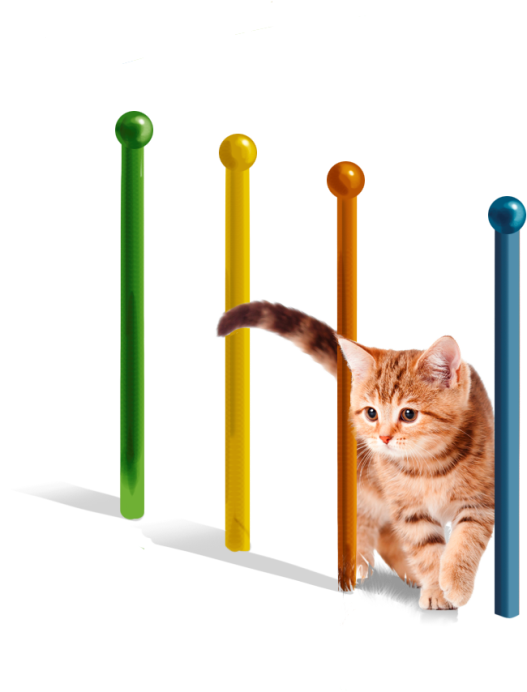 Hamburg, 9th April 2015 – A classroom for four-legged friends is the latest title from TREVA Entertainment GmbH. “My Pet School 3D” for the Nintendo 3DSTM serves up exciting tasks for animal loving children. They start out on a great career, running their own animal school and training cute dogs, cats, rabbits, mice, horses and parrots. Even playful puppies and cute kittens are cared for in special enclosures. Plenty of patience and knowledge is needed in order to train the animals. At the outset it’s all about giving simple commands and performing little tricks: holding out a paw, lying down, sit up and beg, turning in circles. The animals receive strokes and snacks as a reward. The animal trainers have to constantly monitor their animals’ stats – learning progress, energy, confidence, hunger and hygiene – and see to it that they don’t want for anything. The stores in the nearby town provide opportunities for players to buy new care and training accessories as well as food for their animals. Both humans and animals can relax by going walkies in the countryside or taking a ride-out on horseback around the forested lake. As the game progresses, the animal school can be steadily expanded and its pupils prepared for more complex tasks. There are special exercises in which they can be trained in road safety, as a family pet, as a guide or sniffer dog. Particularly gifted animals can make their star debut on lots of differently styled film sets. The animal trainers learn as they go too. They will find out lots about their favourite animals and can apply their knowledge in the classroom. “My Pet School 3D” supports the Nintendo 3DS Circle Pad control. Play Coins can also be collected and exchanged for in-game currency.Key FeaturesNumerous popular animal varieties and even their babies tooExtensive game area in a colourful 3D world: animal school with large grounds, go walkies and on ride-outs by the forested lake, opportunities to go shopping in the town. Playful animal training: teach fun tricks and actions  Special exercises for training the animals (e.g. road safety, guide dog, movie role)Rewards for the animals in the form of strokes and treats.Development and expansion of the animal schoolCircle Pad supportCollect Play Coins“My Pet School 3D” is available right now for the Nintendo 3DS at € 29.99 in the Nintendo eShop. To visit the virtual marketplace, players should look in ‘System Settings’ for an ‘Access Point’ in their locality and then use this to make an Internet connection. The game can then be easily downloaded from any location.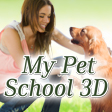 Images and further information about our titles can be found on our media server:URL: http://www.treva-entertainment.com/english/press/press-server/Nintendo DSi and Nintendo 3DS are trademarks of Nintendo. © 2011 Nintendo.About TREVA Entertainment: TREVA Entertainment GmbH launched in 2006. The Hamburg based company publishes cool, fresh child, youth and family themed titles for console, PC, online and mobile platforms. At the heart of the TREVA portfolio are the internationally established own series labels, ‘Horse & Foal, ‘ANIKIDS’, ‘Classics To Go’ and ‘J4G – JUST FOR GIRLS’. Also, standalone titles like ‘Just SING!’, the world’s ﬁrst ever karaoke games for the Nintendo DSi™ and ‘Dance! It’s your Stage’ featuring Detlef D! Soost belong to its core business. In addition, selected strong international licenses such as ‘Emily the Strange™’ and ‘America’s Next Top Model™’ complete the publisher’s offer.Press ContactKatrin Haase
TREVA Entertainment GmbHGoldbekplatz 3-5  D-22303 Hamburg, GERMANYPhone: +49 - 40 / 22 63 633-60Fax: +49 -40 / 22 63 633-33
E-Mail: k.haase@treva-entertainment.comWebsite: www.treva-entertainment.com